附件1：兴仁市人民医院2022年自主招聘工作人员岗位表附件2：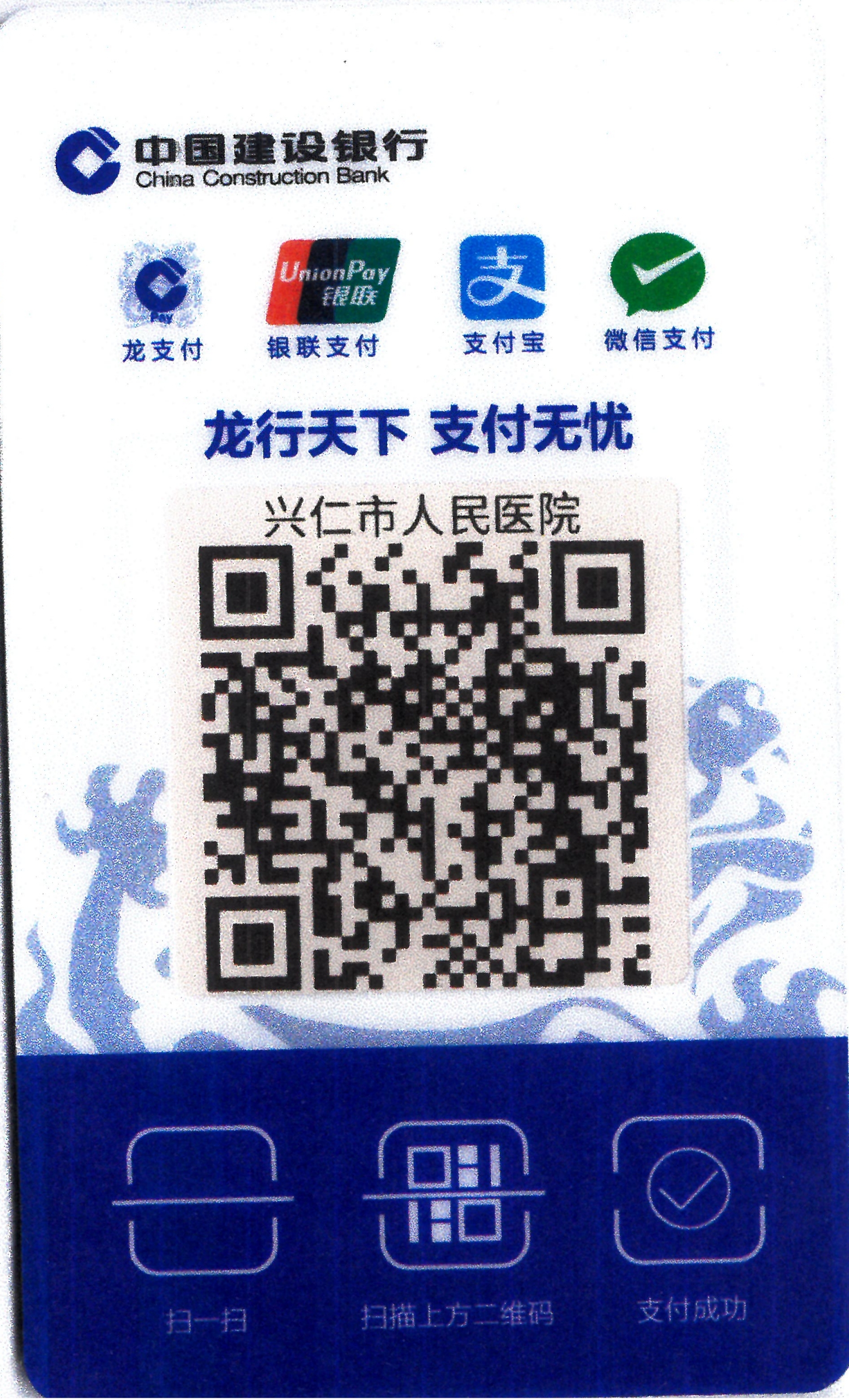 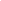 网络报名人员收到资料审核合格信息后，扫上方二维码交费，交费成功后截图发到邮箱（194193718@qq.com），交费时请备注姓名。附件3：兴仁市人民医院自主招聘工作人员报名表序号招聘岗位招聘人数学历学位要求专业其他要求1内科临床医师6本科及以上（取得学士及以上学位）临床医学取得执业医师资格（注册内科、全科医学科或注册临床从事内科工作）。2麻醉科医师2本科及以上（取得学士及以上学位）麻醉学或临床医学取得执业医师资格（注册外科或麻醉）。3B超室医师2本科及以上（取得学士及以上学位）医学影像学取得执业医师资格。4影像科技师2本科及以上（取得学士及以上学位）医学影像技术5影像科医师3本科及以上（取得学士及以上学位）医学影像学取得执业医师资格。6输血科技师1本科及以上（取得学士及以上学位）医学检验技术具有检验师/输血技术师资格证7办公室工作员2本科及以上（取得学士及以上学位）新闻学传播学秘书学行政管理广播电视学姓 名性 别照片出生年月身 高照片政治面貌婚姻状况照片籍 贯健康状况照片最高学历联系电话现住地址学习经历（从高中开始填起）起止时间毕业学校毕业学校专 业专 业学习经历（从高中开始填起）学习经历（从高中开始填起）学习经历（从高中开始填起）学习经历（从高中开始填起）工作经历起止时间工作单位工作单位职 务职 务工作经历工作经历工作经历工作经历本人承诺本人报考 岗位，表中所填信息真实有效如有虚假，本人愿意承担由此产生的一切后果。 签名： 日期：本人报考 岗位，表中所填信息真实有效如有虚假，本人愿意承担由此产生的一切后果。 签名： 日期：本人报考 岗位，表中所填信息真实有效如有虚假，本人愿意承担由此产生的一切后果。 签名： 日期：本人报考 岗位，表中所填信息真实有效如有虚假，本人愿意承担由此产生的一切后果。 签名： 日期：本人报考 岗位，表中所填信息真实有效如有虚假，本人愿意承担由此产生的一切后果。 签名： 日期：